Parents’ Consent Form – OurPlace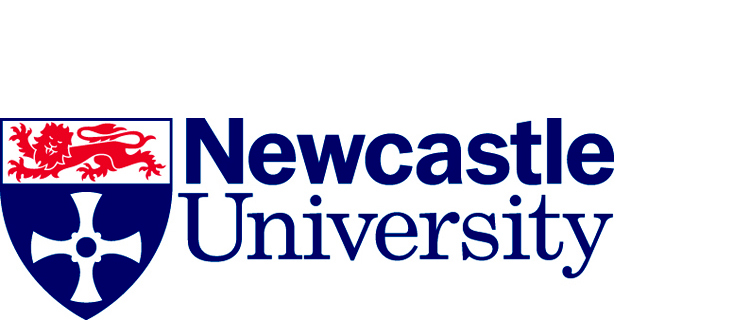 Name (Participant)___________________________________________________Signed (Parent/Guardian)______________________________________________Name (Researcher)___________________________________________________Signed (Researcher)___________________________________Date____________Please tick if you agreeI have had the purpose of this study explained to me.I have had the opportunity to ask questions about the project and my child’s participation.I understand that my child does not have to take part. His/her participation is voluntary and can withdraw from this study at any time.I allow the researchers to take photographs of my child partaking in the study. I understand that any photographs of participants will be stored securely, and will be censored of any identifiable features if published.I agree to audio recordings being made of my child’s impressions of the application. I understand that these recordings will be transcribed, and any personal details will be removed.I agree to the use of unnamed quotes in future publications of this work and I understand that any subsequent publication of this research will not identify my child or me by name. I understand that I can contact the researchers at any time and I have been told how to do this. I understand that any personal data that my child and I provide will be retained and processed by the researcher in accordance with the General Data Protection Regulation (GDPR, 2018).I consent to my child’s participation in this study